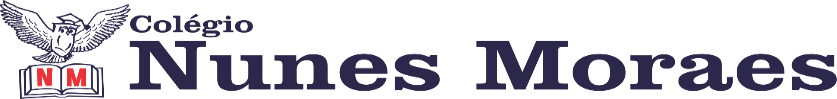 AGENDA DIÁRIA 1º ANO, 11 DE FEVEREIRO1ª AULA: PORTUGUÊSOBJETO DE CONHECIMENTO: POEMA.APRENDIZAGEM ESSENCIAL: LER, ESCUTAR E COMPREENDER POEMAS, EM COLABORAÇÃO COM OS COLEGAS E COM A AJUDA DA PROFESSORA.ATIVIDADES PROPOSTAS: LEITURA E COMPREENSÃO DE TEXTO NA PÁGINA 44.ATIVIDADE DE PORTUGUÊS NO LIVRO PÁGINAL 45.2ª AULA: MATEMÁTICAOBJETO DE CONHECIMENTO: NÚMEROS NO COTIDIANO.APRENDIZAGEM ESSENCIAL: IDENTIFICAR A FUNÇÃO DOS NÚMEROS DE ACORDO COM SEU USO SOCIAL.ATIVIDADES PROPOSTAS: VAMOS RELEMBRAR NAS PÁGINAS 38 E 39.3ª AULA: ARTEOBJETO DE CONHECIMENTO: BRINCADEIRA DE RODA.APRENDIZAGEM ESSENCIAL: UTILIZAR A LUDICIDADE, A PERCEPÇÃO, A EXPRESSIVIDADE E A IMAGINAÇÃO POR MEIO DE BRINCADEIRAS TRADICIONAIS, RESSINIFICAR ESPAÇOS DA ESCOLA E DE FORA DELA NO ÂMBITO DA ARTE.ATIVIDADES PROPOSTAS: LEITURA E COMPREENSÃO DA CANÇÃO DA PÁGINA 29.EXPLICAÇÃO NA PÁGINA 31.ATIVIDADE NO LIVRO PÁGINAS 30 E 32.RELEMBRANDO NA PÁGINA 33.4ª AULA: PORTUGUÊSOBJETO DE CONHECIMENTO: DITADO.APRENDIZAGEM ESSENCIAL: ESCREVER PALAVRAS ESPONTANEAMENTE OU POR DITADO, USANDO AS LETRAS/GRAFEMAS QUE PRESENTAM FONEMAS.ATIVIDADES PROPOSTAS: ATIVIDADE NO CADERNO.RELEMBRANDO NAS PÁGINAS 46 E 47.BOM FINAL DE SEMANA!